Notes:This form is used for reporting to the Committee on Student Affairs (CSA) on donation/sponsorship received by Student Societies. Student societies are advised to refer to the ‘Guidelines on Acceptance of Donation / Sponsorship by Student Societies of the HKMU’ including Appendix I in handling of donations and sponsorship. This form should be completed by the Chairman and Treasurer and submitted to the CSA within two months upon receipt of the donations/ sponsorship.  Additional information can be provided on a separate sheet if necessary.For activities that are sponsored or seeking funding support from the University, Student Societies should also report any donation / sponsorship received via online system “Societies Management System”.For enquiries, please contact the SAO, Hong Kong Metropolitan University, Ho Man Tin, Kowloon.Tel: 2768 6267   Email: ssa@hkmu.edu.hk	* Must be one of the four key office-bearers (Chairman, Internal Vice Chairman, Treasurer and Secretary)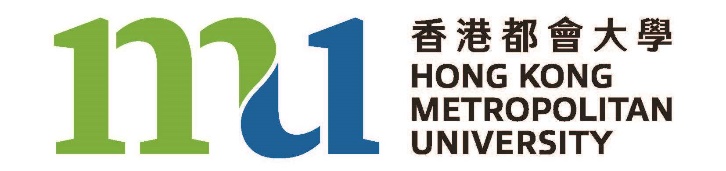 Form S_SDOffice Use OnlyRef. No.		Date: 	    	Report on Acceptance of Donation/ Sponsorship by Student Societies of the HKMUReport on Acceptance of Donation/ Sponsorship by Student Societies of the HKMU1. Details of the Student Society 1. Details of the Student Society 1. Details of the Student Society 1. Details of the Student Society 1. Details of the Student Society 1. Details of the Student Society 1. Name of the Student Society: 1. Name of the Student Society: 1. Name of the Student Society: 2. Responsible Person for soliciting/ accepting the reported donation/ sponsorship2. Responsible Person for soliciting/ accepting the reported donation/ sponsorship2. Responsible Person for soliciting/ accepting the reported donation/ sponsorship2. Responsible Person for soliciting/ accepting the reported donation/ sponsorship2. Responsible Person for soliciting/ accepting the reported donation/ sponsorship2. Responsible Person for soliciting/ accepting the reported donation/ sponsorshipPosition Name (in English)Name (in Chinese)Name (in Chinese)Student No.Phone No. and Email AddressPerson-in-charge*2. Details of the Donation/ Sponsorship				2. Details of the Donation/ Sponsorship				2. Details of the Donation/ Sponsorship				2. Details of the Donation/ Sponsorship				2. Details of the Donation/ Sponsorship				2. Details of the Donation/ Sponsorship				2. Details of the Donation/ Sponsorship				2. Details of the Donation/ Sponsorship				2. Details of the Donation/ Sponsorship				2. Details of the Donation/ Sponsorship				2. Details of the Donation/ Sponsorship				2. Details of the Donation/ Sponsorship				1. Details of Sponsor:1. Details of Sponsor:Name (English)(English)(English)(English)(English)(English)(English)(English)(English)1. Details of Sponsor:1. Details of Sponsor:(Chinese)(Chinese)(Chinese)(Chinese)(Chinese)(Chinese)(Chinese)(Chinese)(Chinese)Address Address 2. Contact Person:2. Contact Person:Name: Name: Name: Title:Title:Title:Contact No.:Contact No.:Contact No.:3. Details of donation / sponsorship: 3. Details of donation / sponsorship:  Cash Donation $_____________________________ Cash Donation $_____________________________ Cash Donation $_____________________________ Cash Donation $_____________________________ Cash Donation $_____________________________ Cash Donation $_____________________________ Cash Donation $_____________________________ Cash Donation $_____________________________ Cash Donation $_____________________________ Cash Donation $_____________________________3. Details of donation / sponsorship: 3. Details of donation / sponsorship:  Gifts in kind valued at $ _________________ , please specify: _____________________ Gifts in kind valued at $ _________________ , please specify: _____________________ Gifts in kind valued at $ _________________ , please specify: _____________________ Gifts in kind valued at $ _________________ , please specify: _____________________ Gifts in kind valued at $ _________________ , please specify: _____________________ Gifts in kind valued at $ _________________ , please specify: _____________________ Gifts in kind valued at $ _________________ , please specify: _____________________ Gifts in kind valued at $ _________________ , please specify: _____________________ Gifts in kind valued at $ _________________ , please specify: _____________________ Gifts in kind valued at $ _________________ , please specify: _____________________3. Details of donation / sponsorship: 3. Details of donation / sponsorship:  Others, please specify: _____________________________________________________ Others, please specify: _____________________________________________________ Others, please specify: _____________________________________________________ Others, please specify: _____________________________________________________ Others, please specify: _____________________________________________________ Others, please specify: _____________________________________________________ Others, please specify: _____________________________________________________ Others, please specify: _____________________________________________________ Others, please specify: _____________________________________________________ Others, please specify: _____________________________________________________4. Date of receipt: 4. Date of receipt: __________ (Please provide a copy of the official receipt or acceptance letter concerned.)__________ (Please provide a copy of the official receipt or acceptance letter concerned.)__________ (Please provide a copy of the official receipt or acceptance letter concerned.)__________ (Please provide a copy of the official receipt or acceptance letter concerned.)__________ (Please provide a copy of the official receipt or acceptance letter concerned.)__________ (Please provide a copy of the official receipt or acceptance letter concerned.)__________ (Please provide a copy of the official receipt or acceptance letter concerned.)__________ (Please provide a copy of the official receipt or acceptance letter concerned.)__________ (Please provide a copy of the official receipt or acceptance letter concerned.)__________ (Please provide a copy of the official receipt or acceptance letter concerned.)5. In what areas do you think the sponsorship is related to your society and student life?: 5. In what areas do you think the sponsorship is related to your society and student life?: 6. Purpose of donation/ sponsorship: 6. Purpose of donation/ sponsorship: 6. Purpose of donation/ sponsorship: 6. Purpose of donation/ sponsorship: 6. Purpose of donation/ sponsorship: 6. Purpose of donation/ sponsorship: (Please complete Part 3 to give details of the activity supported by the donation/ sponsorship.)(Please complete Part 3 to give details of the activity supported by the donation/ sponsorship.)(Please complete Part 3 to give details of the activity supported by the donation/ sponsorship.)(Please complete Part 3 to give details of the activity supported by the donation/ sponsorship.)(Please complete Part 3 to give details of the activity supported by the donation/ sponsorship.)(Please complete Part 3 to give details of the activity supported by the donation/ sponsorship.)(Please complete Part 3 to give details of the activity supported by the donation/ sponsorship.)(Please complete Part 3 to give details of the activity supported by the donation/ sponsorship.)(Please complete Part 3 to give details of the activity supported by the donation/ sponsorship.)(Please complete Part 3 to give details of the activity supported by the donation/ sponsorship.)7. Condition of Sponsorship (if any):7. Condition of Sponsorship (if any): No No No No No No No No No No7. Condition of Sponsorship (if any):7. Condition of Sponsorship (if any): Yes, please specify: ________________________________________________________ Yes, please specify: ________________________________________________________ Yes, please specify: ________________________________________________________ Yes, please specify: ________________________________________________________ Yes, please specify: ________________________________________________________ Yes, please specify: ________________________________________________________ Yes, please specify: ________________________________________________________ Yes, please specify: ________________________________________________________ Yes, please specify: ________________________________________________________ Yes, please specify: ________________________________________________________3. Details of activities supported by the Donation/ Sponsorship reported3. Details of activities supported by the Donation/ Sponsorship reported3. Details of activities supported by the Donation/ Sponsorship reported3. Details of activities supported by the Donation/ Sponsorship reported3. Details of activities supported by the Donation/ Sponsorship reported3. Details of activities supported by the Donation/ Sponsorship reported3. Details of activities supported by the Donation/ Sponsorship reported3. Details of activities supported by the Donation/ Sponsorship reported3. Details of activities supported by the Donation/ Sponsorship reported3. Details of activities supported by the Donation/ Sponsorship reported3. Details of activities supported by the Donation/ Sponsorship reported3. Details of activities supported by the Donation/ Sponsorship reported1. Name:1. Name:2. Date: 2. Date: 3. Time:3. Time:4. Venue:4. Venue:5. No. of Participants:5. No. of Participants:6. Format:6. Format: Seminar Seminar Talk Talk Talk Workshop Workshop Workshop Training Course Training Course Exhibition Exhibition Publication Publication Publication Competition Competition Competition Others, please specify Others, please specify7. Acknowledgment given to sponsor:7. Acknowledgment given to sponsor:7. Acknowledgment given to sponsor:7. Acknowledgment given to sponsor:4. Declaration									We, the undersigned, being the chairman or treasurer of the Student Society above, declare that the information provided in and attached with this report is accurate to the best of our knowledge.  We understand and accept the requirements and conditions listed in the Guidelines on Acceptance of Donation / Sponsorship by Student Societies of the HKMU.					Signature Signature Society Chop Name of ChairmanName of TreasurerDate 